10 апреля 2023 года   согласно  графику  работы    мониторинговая группа  по контролю питания учащихся осуществила   плановую  проверку  деятельности  школьной  столовой.  При  проверке   было выявлено:   1)В наличии имеется меню на 10 апрреля, продукция соответствует меню, 2) Санитарное состояние пищеблока удовлетворительное; работники столовой работают в спецодежде; 3) складские помещения- сухие, посуда находятся в назначенных местах;4) питьевой режим учащихся соблюдается;Даны рекомендации: Работать согласно санитарным нормам; Продумать  сервировку  эстетичную; 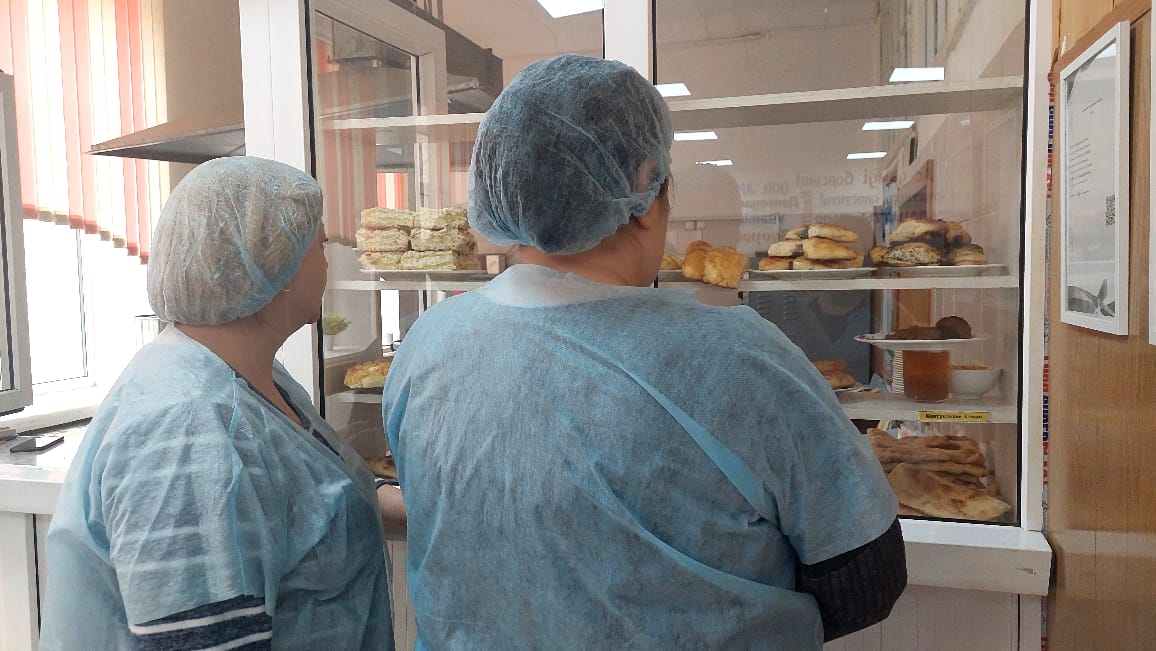 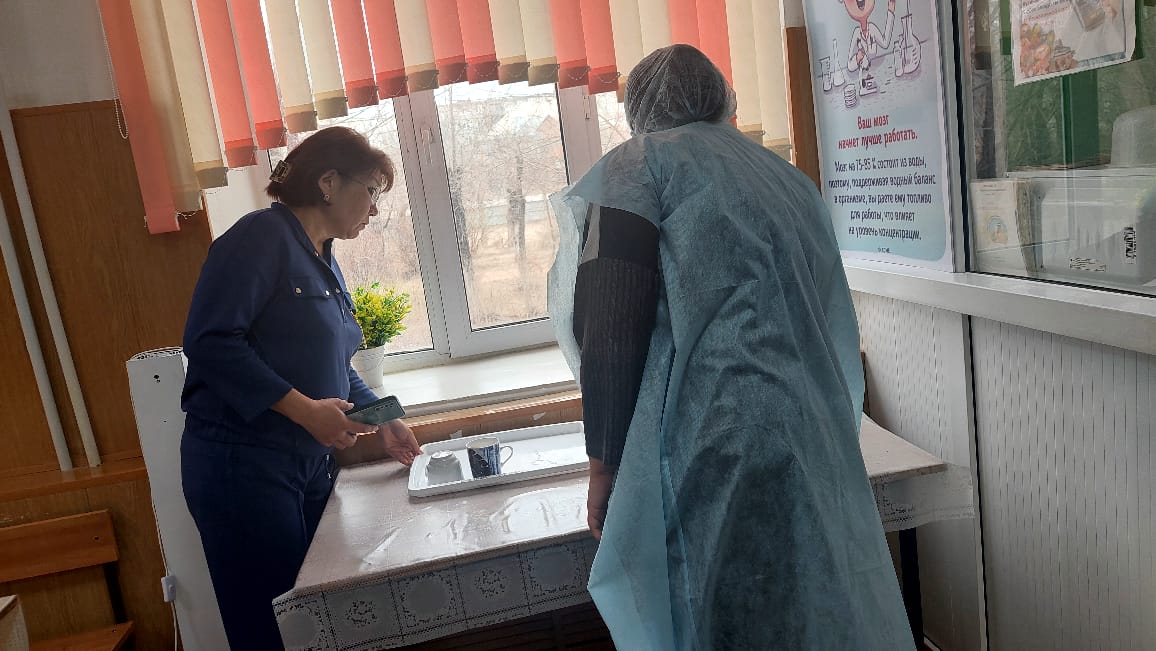 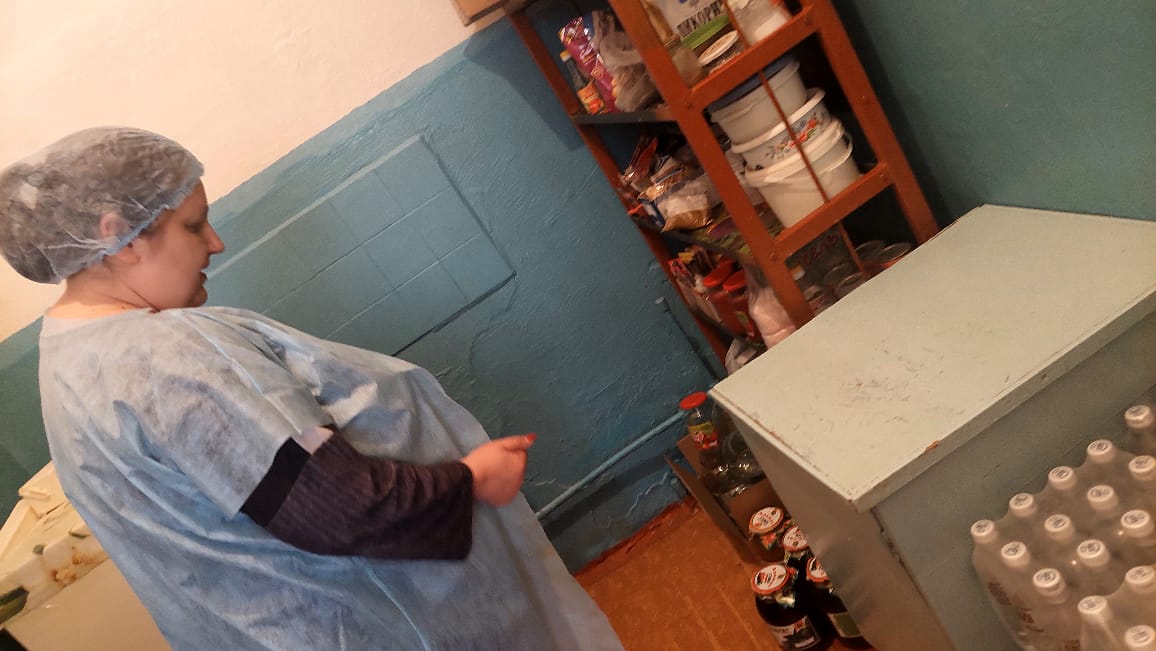 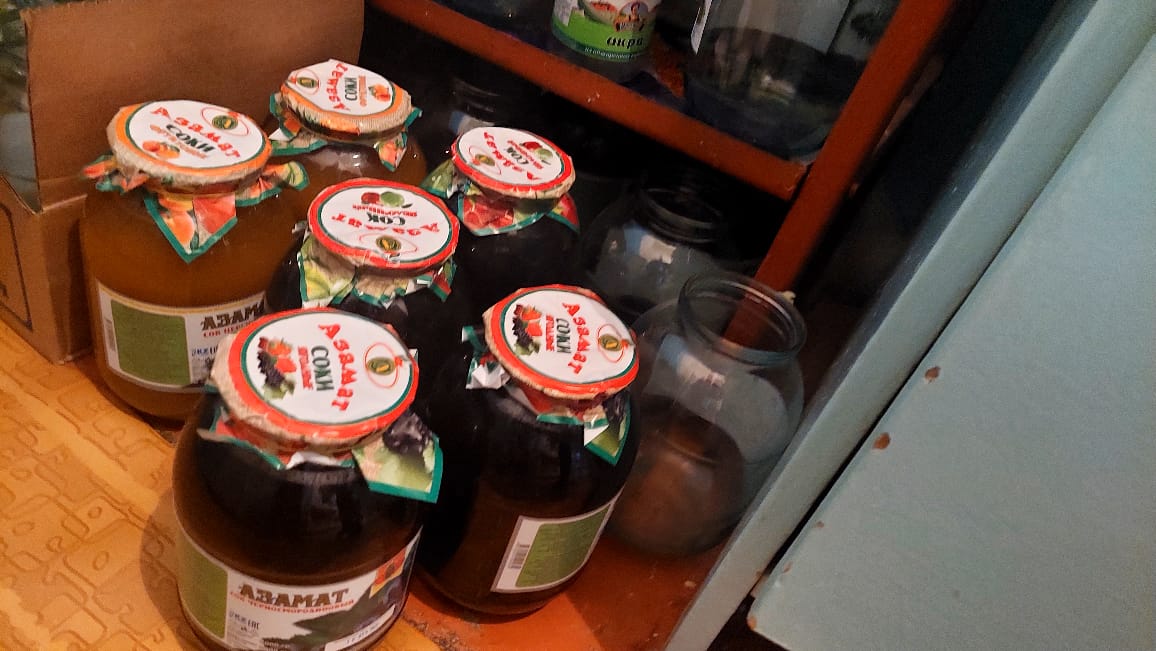 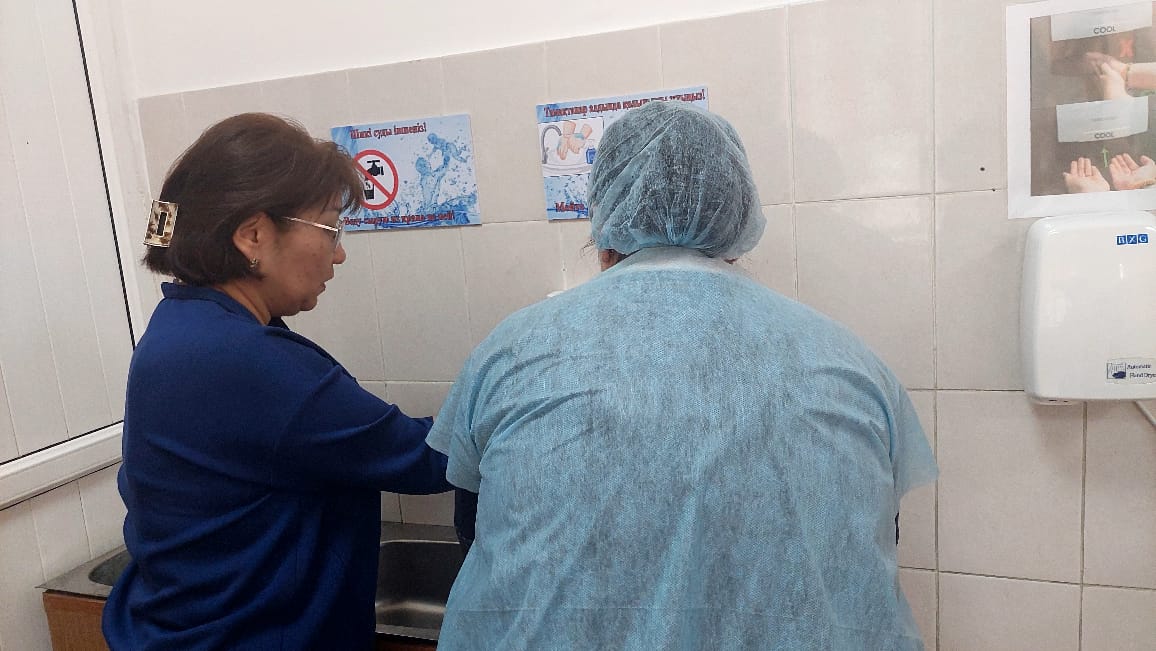 